NEJSTARŠÍ OSÍDLENÍ NAŠÍ VLASTIPRAVĚK-   před 40 000 lety -  chladnější podnebí- doba kamenná--doba bronzová -doba železnápračlověk -žil v tlupách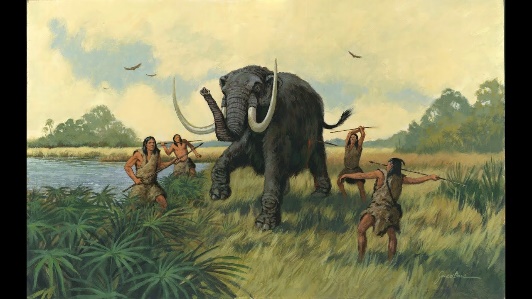 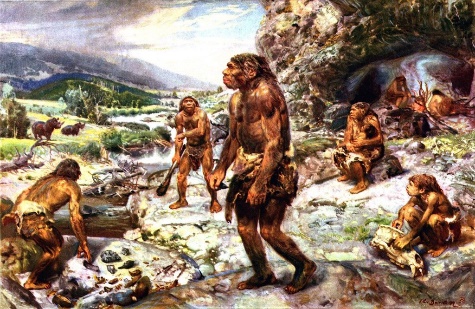 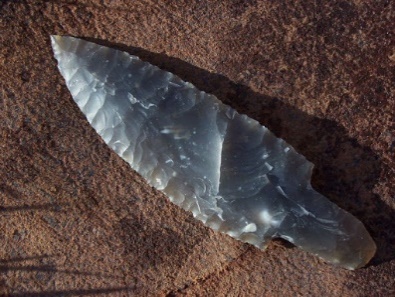 Doba kamenná – doba ledová a doba meziledovámuži- lov zvěře -medvědi, koně, bizoni, šavlozubý tygr, mamutiženy- sběr lesních plodů, kořínků, semen          -zbraně – opracované kameny, pazourek OHEŇ - blesk, zapálil strom               -křesáním kameneDoba bronzová - nástroje, zbraně, šperky z bronzuDoba železná - nástroje, zbraně, šperky ze železaNa naše území přichází KELTOVÉ